 АДМИНИСТРАЦИЯ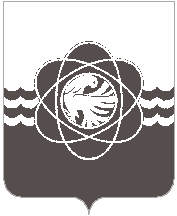 МУНИЦИПАЛЬНОГО ОБРАЗОВАНИЯ «ГОРОД ДЕСНОГОРСК»СМОЛЕНСКОЙ ОБЛАСТИП О С Т А Н О В Л Е Н И Еот 24.11.2023 № 1141В соответствии с Порядком принятия решения о разработке муниципальных программ муниципального образования «город Десногорск» Смоленской области, их формирования и реализации, признании утратившими силу некоторых правовых актов, утверждённым постановлением Администрации муниципального образования «город Десногорск» Смоленской области от 21.02.2022 № 90 и постановлением Администрации муниципального образования «город Десногорск» Смоленской области от 15.03.2022 № 129 «Об утверждении перечня муниципальных программ муниципального образования «город Десногорск» Смоленской области, признании утратившими силу некоторых правовых актов», в целях реализации программных мероприятий,Администрация муниципального образования «город Десногорск» Смоленской области постановляет: 1. Внести в постановление Администрации муниципального образования «город Десногорск» Смоленской области от 29.12.2016 № 1430 «Об утверждении муниципальной программы «Осуществление бухгалтерского учета финансово-хозяйственной деятельности бюджетных учреждений муниципального образования «город Десногорск» Смоленской области» (в  редакции  от  08.08.2017  №  789,  от  02.11.2017  №  1095,  от  26.02.2018 № 186, от 25.02.2019  №  186,  от  31.01.2020  № 72, от 21.12.2020 № 922, от 19.01.2021 № 10, от 30.03.2022 № 183, от 02.12.2022 № 1037, от 17.03.2023 № 226, от 24.07.2023 № 708) следующее изменение: 1.1. Раздел 6 муниципальной программы «Сведения о финансировании структурных элементов муниципальной программы» изложить в новой редакции согласно приложению.2. Муниципальному казённому учреждению «Централизованная бухгалтерия»муниципального    образования    «город Десногорск»  Смоленской   области    (А.В. Танцерева) в течение 10 календарных дней разместить в ГАС «Управление» актуализированную муниципальную программу «Осуществление бухгалтерского учета финансово-хозяйственной деятельности бюджетных учреждений муниципального образования «город Десногорск» Смоленской области».3. Отделу информационных технологий и связи с общественностью 
(Е.С. Любименко) разместить настоящее постановление на официальном сайте Администрации муниципального образования «город Десногорск» Смоленской области в сети Интернет.4. Контроль исполнения п. 2 настоящего постановления возложить на и.о. начальника отдела экономики и инвестиций И.А. Пугачеву, контроль исполнения настоящего постановления возложить на и.о. руководителя муниципального казённого учреждения «Централизованная бухгалтерия» муниципального образования «город      Десногорск»    Смоленской   области М.В. Лекторову.Глава муниципального образования «город Десногорск» Смоленской области                                                            А.А. ТерлецкийО внесении изменения в постановление Администрации муниципального образования «город Десногорск» Смоленской области от 29.12.2016 № 1430 «Об утверждении муниципальной программы «Осуществление бухгалтерского учета финансово-хозяйственной деятельности бюджетных учреждений муниципального образования «город Десногорск» Смоленской области»